Nom et prénom  : ………………………………………………………………………classe ……………………NO : …………………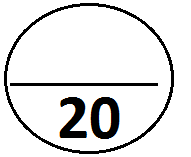 - Restitution des connaissances.Exercice1 ( 4pts)Complétez le texte ci- dessous en utilisant les mots suivants : chlorophylliens –sels minéraux –êtres vivants – autotrophes – matière organique – lumière – dioxyde de carbone – hétérotrophes.Les végétaux …………….……………………….sont les seuls êtres vivants capables de synthétiser leur…………………………….. à partir d’eau et …………….……………………….et…………….………………………. en présence de…………………………………………ils sont . …………….……………………….contrairement aux animaux qui doivent se nourrir d’autres …………….……………………….donc de matière organique préexistante ils sont des …………………..……………………………. Exercice2 ( 4pts)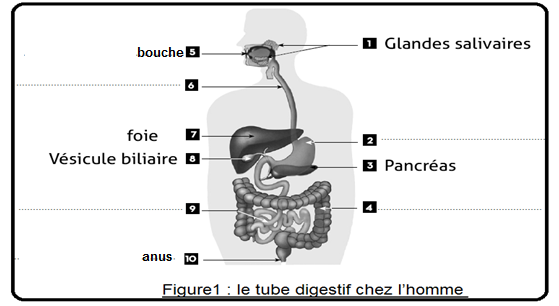 a-Compléter la légende de la figure 1 . (1pt)b- citer trois caractères du régime alimentaire omnivore. (3pts)……………………………………………………………………………………………………………………………………………………………………………………………………………………………………………………………………………………………………………………………………………………………………….……………………………………………………………………………………………………………………..…………………………………………………………………………………………………………………..……………………………………………………………………………………………………………………………………………………………………………………………………………………………………………..Raisonnement scientifique et communication écrite et graphique.Exercice1 (6pts)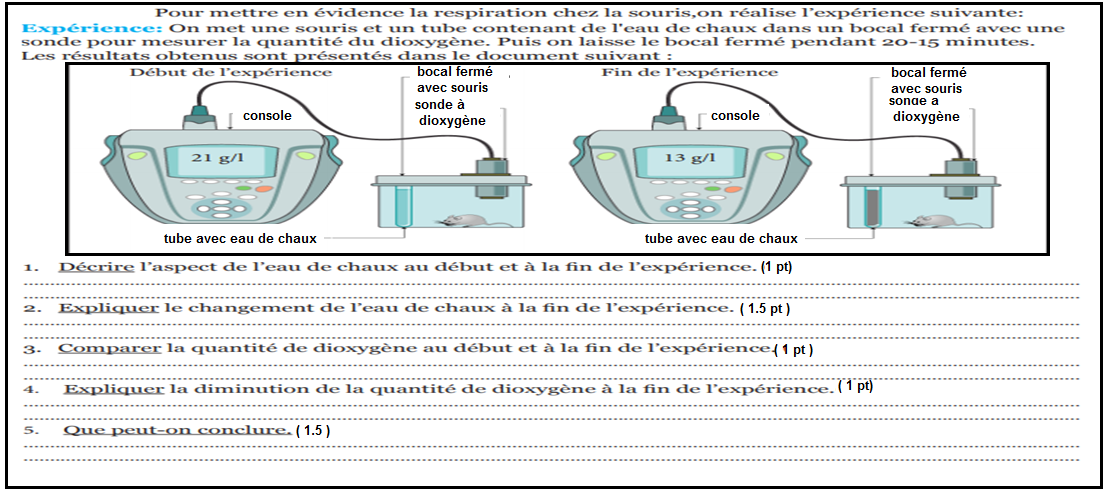 Exercice 2( 6pts)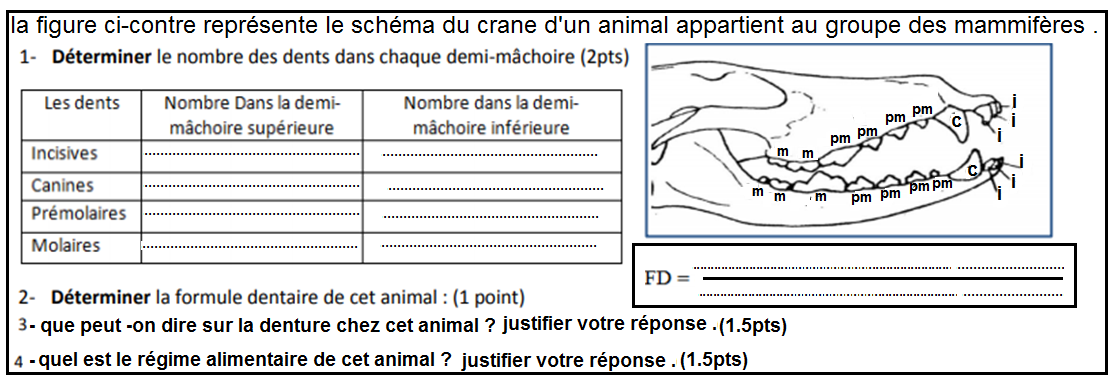 Professeur :elhasnaoui  abdelouahab Première semestre Durée  1 hsvtContrôle 21 eAC 